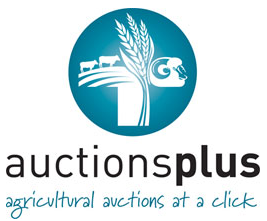 BUYERS, AGENTS AND ASSESSORS PLEASE NOTE:AGENTS AND ASSESSORS – YOU CAN SUBMIT ASSESSMENTS UP UNITL 5PM WEDNESDAY 18th March 2015CLICK HERE for Pre-Auction detailsLIST STOCK HERE TO MAXIMISE YOUR EXPOSURE PRIOR TO CATALOGUE AVAILABILITY!